    桃園市進出口商業同業公會 函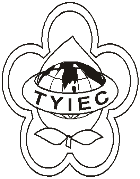          Taoyuan Importers & Exporters Chamber of Commerce桃園市桃園區春日路1235之2號3F           TEL:886-3-316-4346   886-3-325-3781   FAX:886-3-355-9651ie325@ms19.hinet.net     www.taoyuanproduct.org受 文 者：各相關會員發文日期：中華民國108年5月23日發文字號：桃貿豐字第19020號附    件：隨文 主    旨：有關菲律賓Bulacan商會訂於108年9月8日至15日舉辦「Bulacan食品展」，邀請我國廠商參展事， 敬請查照。   說     明:一、依據經濟部國際貿易局貿展字第              1087014670號函辦理。             二、據該組函告，旨揭展會將假Bulacan The Pavilion(Hiyas ng Bulacan，距馬尼拉北 邊約2小時車程)舉行，該展已連續舉辦6年，並首度邀請越南、泰國及我國等國際廠商參與，盼促進各國傳統美食文化及食品包裝標準等交流，展覽會現場可販售食品，並可安排我國參展廠商舉行產品發表會。          三、若有參展意願請於108年7月31日前逕              與菲律賓代表處經濟組聯繫(聯絡人:傅              羽璿秘書；聯絡電話:632-8876688，分機              117；電郵:teco.economicdivision@gmail.com                      簡附駐菲律賓代表處經濟組來函、Buffex              展覽簡介及107年該展成果1份(如附件)，              請併參。 理事長  簡 文 豐